УЛСЫН ТЭМДЭГТИЙН ХУРААМЖ ТӨЛӨХ ЗААВАРУлсын тэмдэгтийн хураамж төлөхдөө itax.mta.mn хаягаар орж төлбөрийн даалгавар үүсгэх хэсгийг сонгоно.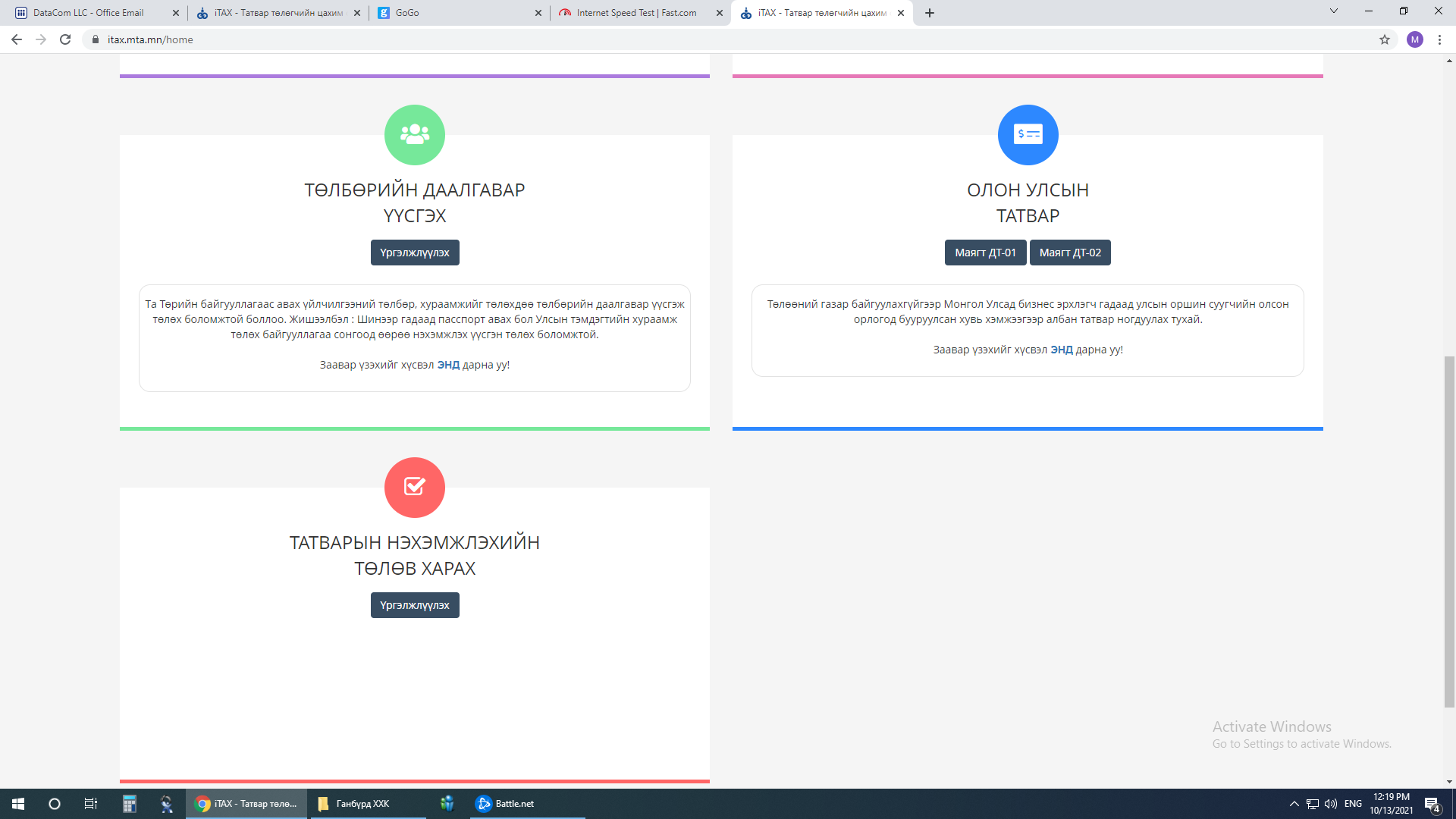 Төлбөрийн даалгавар үүсгэх цонх луу ороод татвар төлөгчийн регистрийн дугаар оруулахаар татват төлөгчийн дугаар хэсэгт танай байгууллагын нэр гарч ирнэ. Төлбөр хураамжийн төрөл* 4 –бусад Аймаг дүүрэг хэсэгт * 25- Сүхбаатар дүүрэг, Сум/ (хороо)*  2598- дүүргийн төвлөрсөн, Хүлээн авагч байгууллага* 5634768: Зам, тээврийн яам гэсэн тус тус сонгоод. (Зургын дагуу)Төлөх дүн, Утасны дугаараа оруулаад I’m not robot хэсгийг чагтлаад ҮҮСГЭХ товч дарна. (Төлөх дүнг урьдчилан асууна)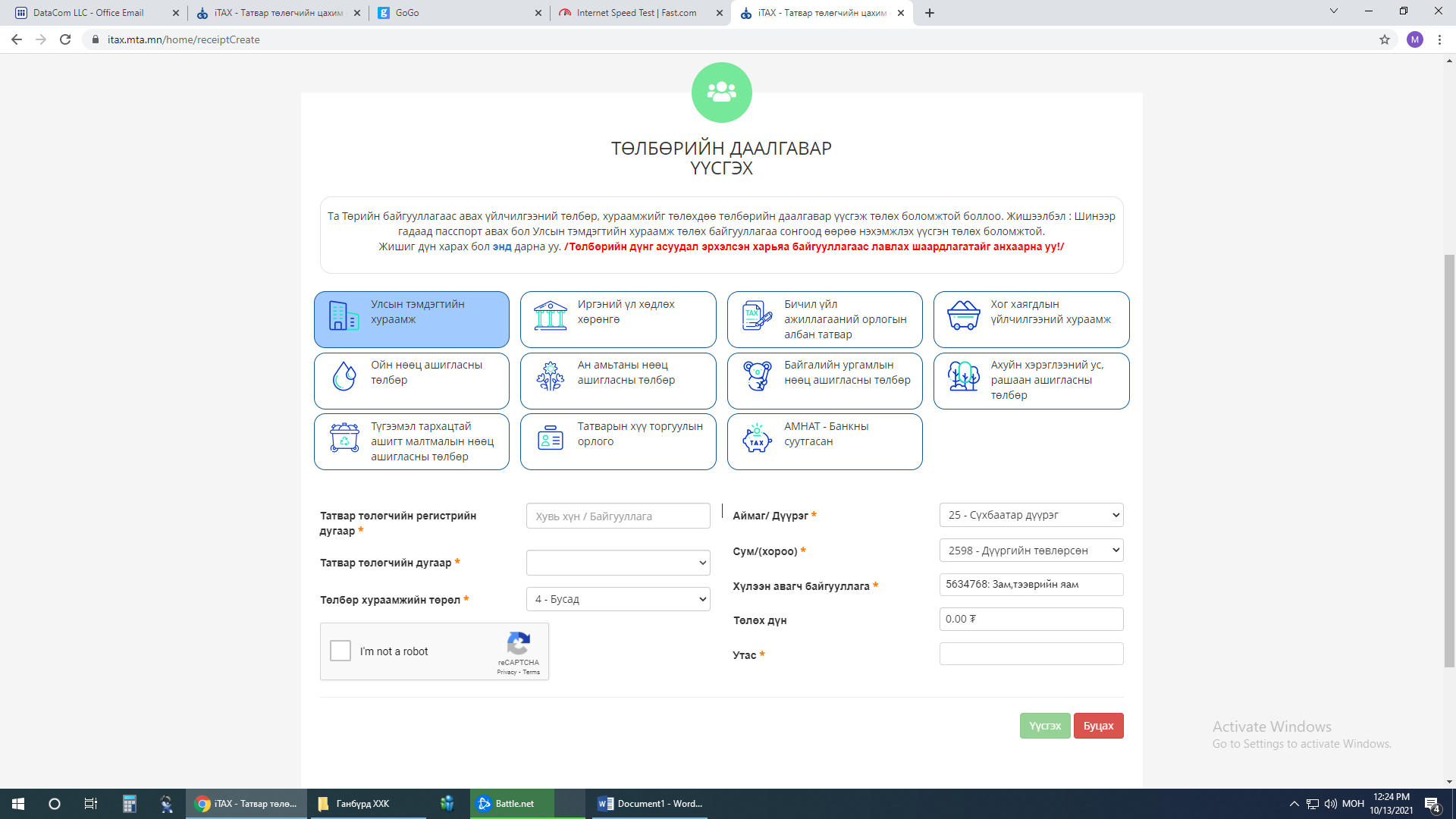 Ингээд үүссэн нэхэмжлэхийн дагуу төлбөрөө төлөөд нэхэмжлэхийн дугаараа тэмдэглэнэ. Тус нэхэмжлэхийн дугаарыг шалгаад төлбөр төлөгдсөн эсэхийг бид нягталсны дагуу  иргэний үнэмлэх, биеийн байцаалттай хүнд тусгай зөвшөөрлийн гэрчилгээг нь хүлээлгэн өгөх юм.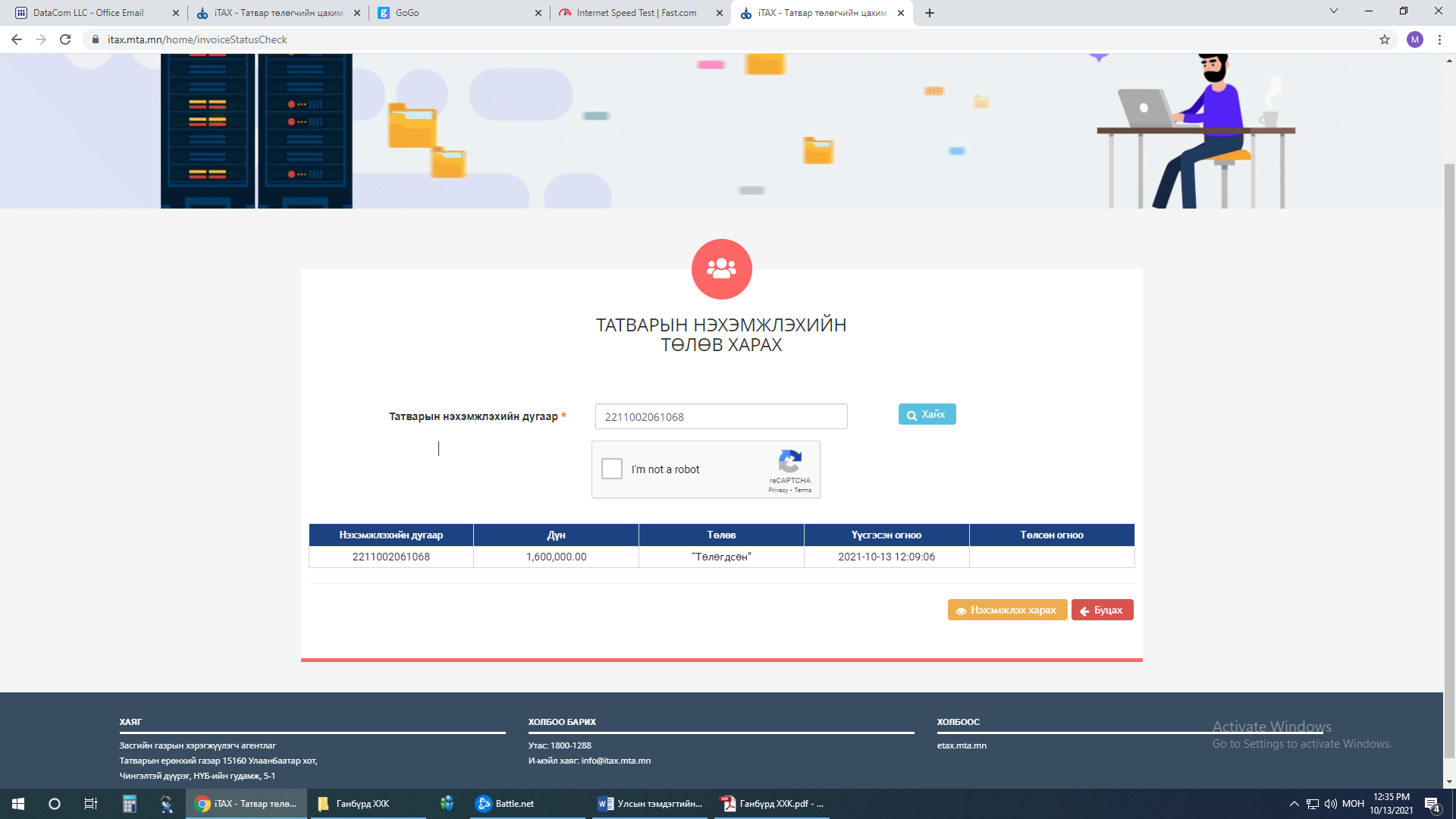 